溧阳市外国语小学2023年5月小学语文四年级学业质量监测分析报告一、调研概况1.调研样本2.调研内容四下语文1-5单元，兼顾四上的内容。调研学校总体情况 ①外国语小学校总平均：78.19分试卷总分：100分。②各小题得分率统计二、调研结果与分析（一）命题理解及学校各模块得分率分析这次小学四年级语文学业质量调研，总分是100分，我校共711名学生参加测试，平均分是78.19，其中“积累” 部分平均分为39.47；“阅读”部分平均分为13.75；“习作”部分平均分为24.97。“积累”部分每小题的得分分别为：2.73、2.19、1.65、2.81、2.92、2.76、2.86、2.64、1.81、1、1.66、1.95、0.84、1.55、1.75、0.9、1.7、1.95、1.62、1.88，其中第3、第10、第13、第16道选择题得分率偏低，涉及词语的读音，以及对词语的理解。“阅读”部分每小题的得分分别为：1.76、1.16、1.39、1.28、1.78、0.6、1.03、1.01、0.66、0.96、1.88，其中第二篇阅读理解普遍得分率低，题目类型涵盖对写法的理解、词语的理解，以及对文章内容的理解和概括。学生不能把文章吃透，对内容的理解模棱两可，造成连锁反应，导致整篇阅读理解失分较多。    （二）典型题目分析      1.选择读音类       典型题目：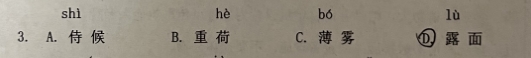 正确答案：D      答题情况：得分率55%，错误答案多为C      错因分析：lòu多为口语化读音，书面语中不常见，所以学生不能准确判断。2.理解词义类典型题目：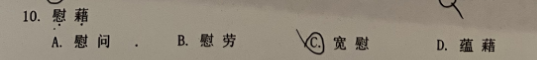 正确答案：C      答题情况：得分率50%，错误答案多为A错因分析：四个选项中，学生最熟悉“慰问”一词，对其他三个词语不甚了解，这大概便是一半人选A的原因。3.词语运用类典型题目（1）：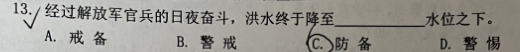 正确答案：B      答题情况：得分率42%，错误答案多为C错因分析：缺乏生活经验，认为水位高了应做好防备，故大多选C。典型题目（2）：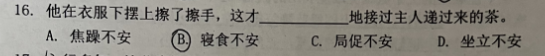 正确答案：C      答题情况：得分率45%，错误答案不固定错因分析：四个词语互为近义词，有细微差别，学生分不清什么语境该用什么词，所以各个选项都有人选。4.阅读理解类典型题目（1）：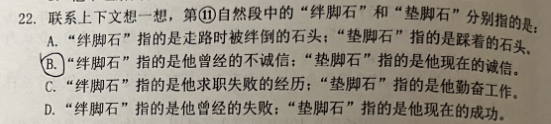 正确答案：B    答题情况：得分率58%，错误答案多为D错因分析：文章开篇提到主持人问的问题为“您认为事业成功的最关键品质是什么？”所以学生先入为主地认为文章的主题是“成功”，而与成功相对的则是“失败”，文中也有提到应聘时被各个公司婉言相拒，所以就更误以为正确答案为D。典型题目（2）：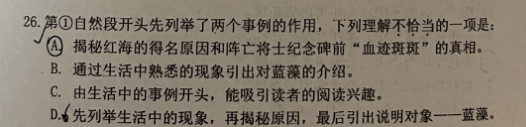 正确答案：A    答题情况：得分率30%，错误答案多为D错因分析：BCD选项都是对开头先列举事例的“作用”的分析，唯有A选项是从内容角度作出的分析，但是由于A选项本身这句话是没有错的，所以很多学生被混淆。造成失分，终是因为审题不清。典型题目（3）：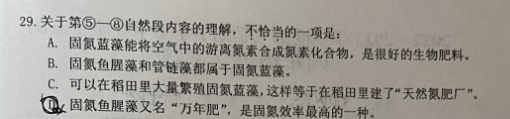 正确答案：D    答题情况：得分率33%，错误答案多为A错因分析：D选项中前半句和后半句均能在文中找到原句，且在同一小节中出现，所以学生很容易误判。而A选项本身涉及到化学知识，虽是文中原句也很难理解，且前半句和后半句内容相隔较远，学生很难联系起来。4.习作类错因分析：（1）主题不突出。文章题材范围广泛，可以写人、写事、写地方……所以孩子们可写的东西很多，作文内容也相对丰富。但是无论什么题材，学生都很难找准角度，突出文章“忘不了”的主题，也不知道该从什么角度去写“忘不了”。（2）语言不生动。大多数文章能把事情交代清楚，甚至具体，但是语言却平铺直叙，不知道抓住人物的语言、动作、神态、心理活动等细节，来突出人物的特点、事情的主题、经历的独特。总结成一句话就是，学生不会“抒真情，写实感”。（3）字迹不端正。书写虽不是主要问题，但却值得重视，一手端正的字迹对阅卷老师来说，真的太重要了。以上皆是造成失分的重要原因。 三、调研成效分析（一）主要成效通过成绩统计可见，学生对基础知识掌握得非常好。尽管都是选择题，但凡是与字音、字形有关的，包括一些古诗词的背诵积累，学生的得分率都比较高。充分说明老师们在平时的教学中都注重语言文字的训练，扎扎实实进行基础知识的传授和基本能力的培养，突出语文具有“工具性”的重要一面。（二）教学问题与成因分析1.学生的理解、运用能力有待提高。从以上数据分析可以看出，“积累”部分有好几道得分率偏低的题目，都是词语运用类的。由此可见，我们学生的积累沉淀没有深度，运用没有广度。“教材”是课堂的依托，然而并非全部。学生的应用能力并非凭空生成，而是应该以教材为例子，在听、说、读、写的语言实践中，不断丰富、转化而成，是以语言为载体在各种情境中锻炼出来的。学生的答案只定位在语文课本上，没有生活，没有实践，进而就没有运用。2.阅读能力需要加强。从试卷的题量与字数来看，本次质量调研的阅读量要远远大于之前。所以第二篇阅读的得分率与第一篇相差甚多，除了是因为内容更难理解之外，我分析还有两个原因：其一便是学生担心时间来不及，所以读得比较粗浅；其二则是跟其体裁有关，这类说明文的文字比较具有科学性，却缺乏趣味性，所以读得不够深入。基于数据分析的教学改进建议一、高效课堂，着力于提高学生的能力。课堂教学应以提高学生的语文能力为目的，以训练为主线，使教与学都成为训练的手段，即使是一般的提问、练习也要着眼于能力训练。二、钻研教材，将时间多花在备课上。在备课动笔之前要做到三明确：明确学生知识的底细，明确每篇课文的训练重点，明确每节课的教学目标。课上教师给学生指门径，教方法，“授人以鱼，只供一餐，授人以渔，可享一生。”同时要创造性使用教材，不面面俱到，根据学生实际大胆取舍教材，突出重点，强化实践。三、控量保质，留给学生阅读的空间。不该写的东西不让学生写，写出的东西要及时反馈，练习课要注重知识的梳理和整合，反对题海战术。指导学生多阅读，提高阅读速度的同时，也要训练阅读思维，让学生养成“边阅读边思考”的习惯。四、处处留心，培养学生的观察能力。生活是写作的源泉，作文无非是把生活中的所见、所闻、所思、所想、所感用文字的形式表现出来。所以要让学生做一个有心人，在生活中留心观察并及时记录，这样在写作的时候便可“有米下锅”。学校溧阳市外国语小学溧阳市外国语小学溧阳市外国语小学溧阳市外国语小学溧阳市外国语小学溧阳市外国语小学溧阳市外国语小学溧阳市外国语小学溧阳市外国语小学溧阳市外国语小学溧阳市外国语小学溧阳市外国语小学班级四1四2四3四4四5四6四7四8四9四10四11四12人数434542444344444544454544任教教师王健群李正巧马云娟倪 洁戴惠仙沈  佩陈舒涵童丽云陈  静席秀红陈曼利吴  雪班级四13四14四15四16人数43444444任教教师龚春琴杜  华钱润珠戴  倩题型积累阅读阅读阅读习作得分率82.1%（一）73.82%（二）42.58%（三）94.2%82.43%题号答案人数最高分最低分平均分标准差得分率满分率零分率难度单选1B711302.730.8591.191.18.90.91单选2C711302.191.3472.972.927.10.73单选3D711301.651.4954.954.945.20.55单选4A711302.810.7493.593.56.50.94单选5D711302.920.4797.597.52.50.97单选6C711302.760.82929280.92单选7B711302.860.6395.495.44.60.95单选8A711302.640.9788.188.1120.88单选9A711201.810.5890.790.79.30.91单选10C711201150.250.249.80.5单选11D711201.660.7583.183.116.90.83单选12C711201.950.3297.397.32.70.97单选13B711200.840.9942.242.257.80.42单选14A711201.550.8477.577.522.50.78单选15D711201.750.6687.687.612.40.88单选16C711200.914545550.45单选17B711201.70.7185.185.114.90.85单选18C711201.950.3197.697.62.40.98单选19D711201.620.7980.980.919.10.81单选20B711201.880.4893.893.86.20.94单选21C711201.760.6588.288.211.80.88单选22B711201.160.99585842.10.58单选23D711201.390.9269.669.630.40.7单选24B711201.280.9664.164.135.90.64单选25C711201.780.6289.289.210.80.89单选26A711200.60.9230.130.169.90.3单选27D711201.03151.351.348.70.51单选28C711201.01150.550.549.50.5单选29D711200.660.9432.832.867.20.33单选30B711200.96148.248.251.80.48单选31C711201.880.4794.294.25.80.94三习作71130024.733.4782.40.31.10.82